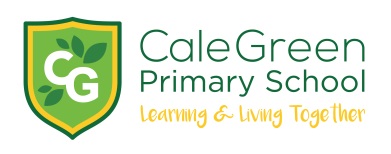 Monday 27th January 2020Dear Parent / Carer,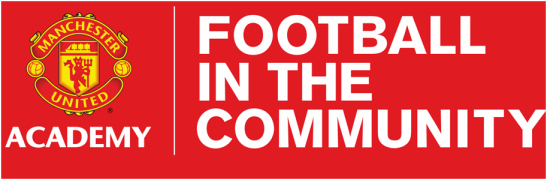 Football Tournament – Manchester United Football Academy – Friday 31st JanuaryYour child has been selected to play in a 6-a-side friendly Year 1 / Year 2 football tournament on Friday.This will take place from 9.45am am at the Cliff training ground. Children will need a packed lunch. Those children who usually have a school diner will be provided with a packed lunch in a ‘grab bag’.We will be leaving school at approximately 9.15am. Training shoes and shin pads (we have spares at school) must be worn! Studs of any sort are not allowed.Many thanks.D.MarshallHead teacherName of Child:I give permission for my child to represent school at football on Friday 31st January at Manchester United Football Academy.The children will return to school at approximately 1.30pm.Any relevant medical details:Emergency Contact Number:Signed:									Parent / Carer